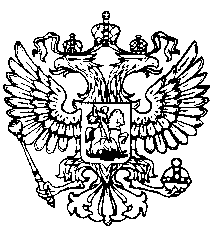                                   Российская Федерация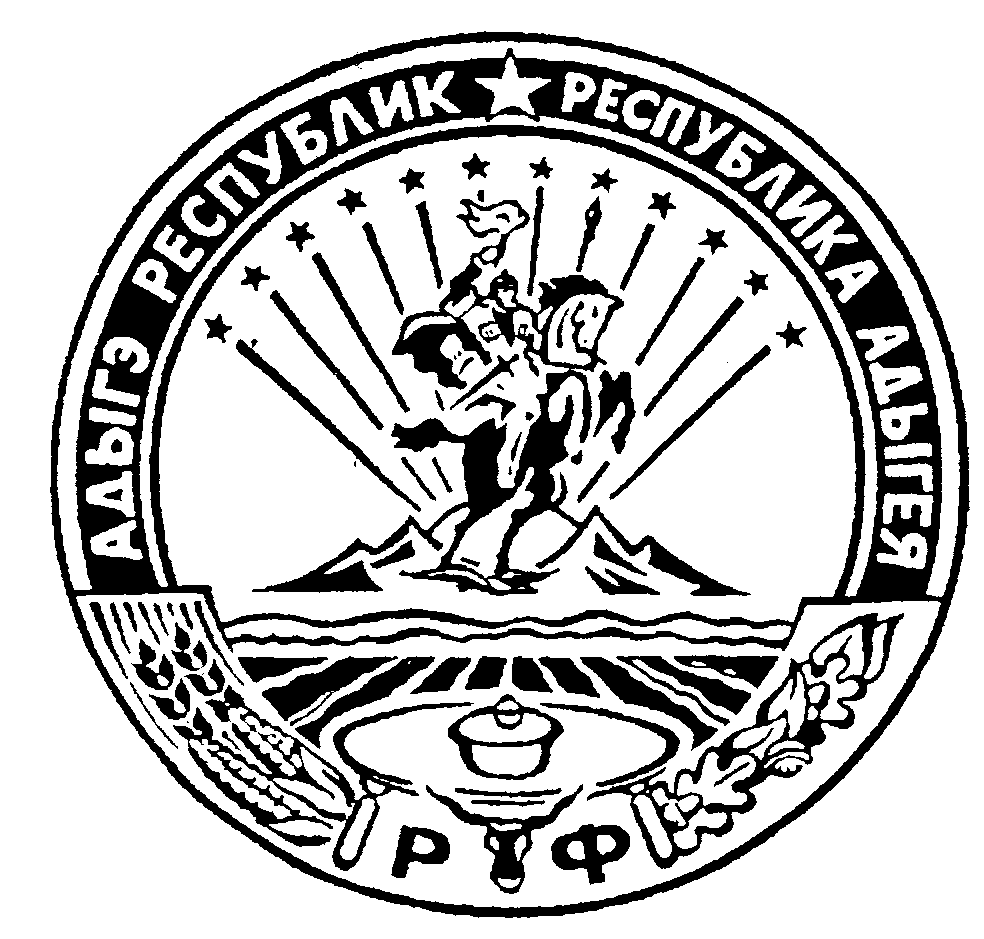                                       Республика Адыгея                                 Совет народных депутатов                               муниципального образования	                                          «Ходзинское сельское поселение»Р Е Ш Е Н И ЕСовета народных депутатов муниципального образования «Ходзинское сельское поселение»от «21»  ноября  2016 г.                        №  124                                    а. Ходзь       В соответствии с п. 4 статьи 15 Федерального закона № 131 от 06.10.2003г. "Об общих принципах организации местного самоуправления в Российской Федерации», решением Совета народных депутатов муниципального образования «Ходзинское  сельское поселения»                                                                         Решил:     1. Передать администрации муниципального образования «Кошехабльский район» от администрации муниципального образования «Ходзинское сельское поселение» осуществление части полномочий по вопросам местного значения -    Организация в границах поселения электро-, тепло,- газо- и водоснабжения населения, водоотведение, снабжения населения топливом в пределах полномочий, установленных законодательством Российской Федерации — в части участия в федеральных и региональных целевых программах и подпрограммах на получение субсидий в пределах полномочий, установленных законодательством Российской Федерации;	2. Администрации муниципального образования «Ходзинское  сельское поселение» заключить соглашения с администрацией муниципального образования «Кошехабльский район»  о передаче вышеуказанных полномочий.	              3.Настоящее решение вступает в силу со дня  его официального опубликования.4. Опубликовать настоящее решение в районной газете «Кошехабльские вести»Главамуниципального образования«Ходзинское сельское поселение»                                             Тлостнаков Р.М.        